Πώς ανεβάζω άρθρο στο blog της Κυψέλης:Βήμα 1: Μπαίνω στην Κυψέλη και μετά στο blog.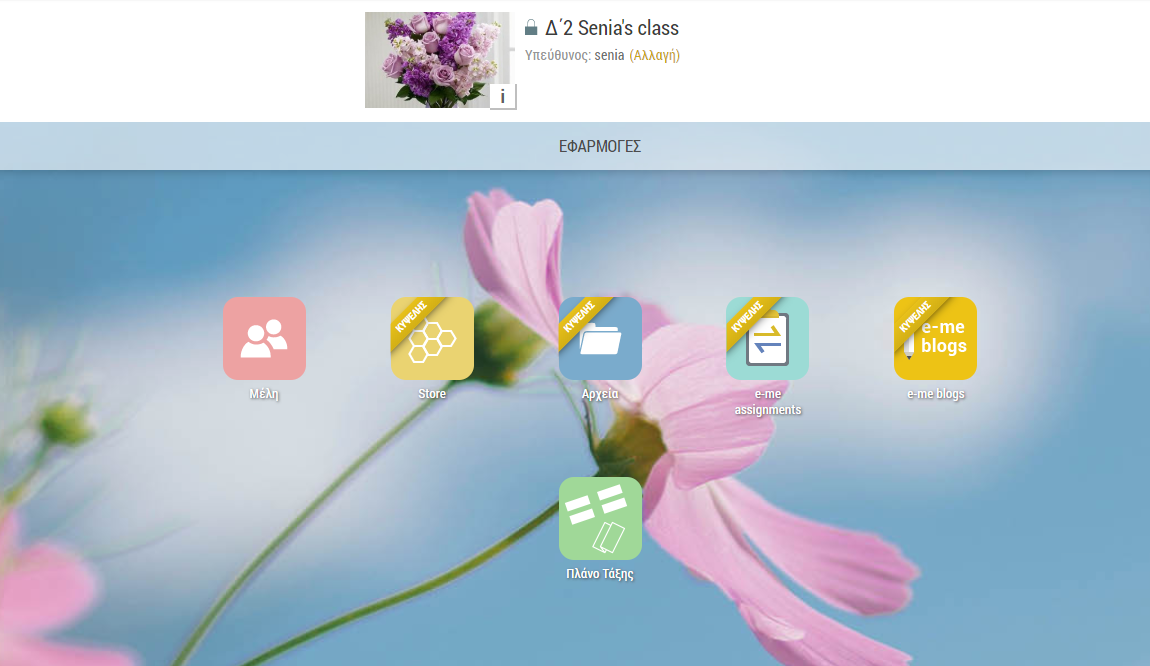 Βήμα 2: Πάω στον Πίνακα Ελέγχου.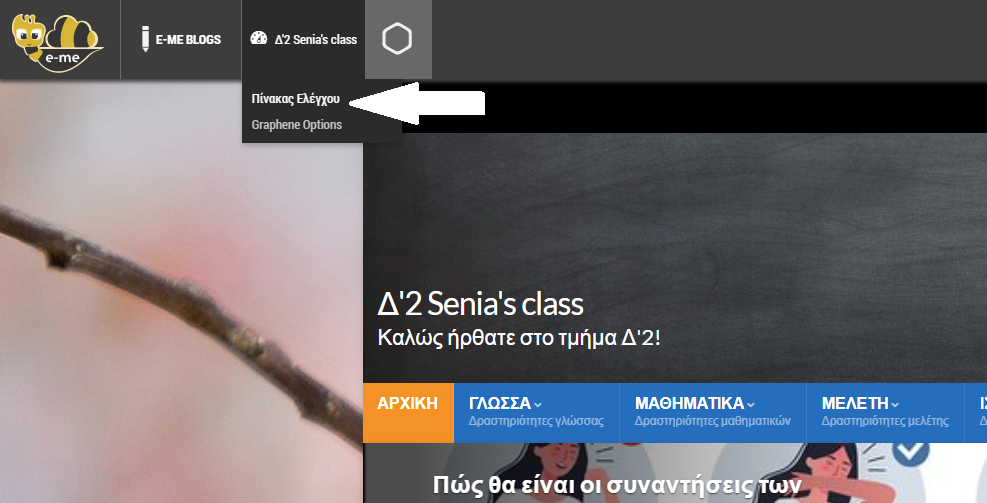 Βήμα 3: Πηγαίνω στα άρθρα και διαλέγω Προσθήκη Νέου.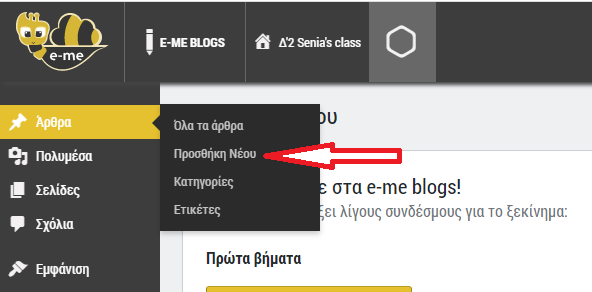 Βήμα 4: Στον αρ 1 γράφω τον τίτλο του άρθρου μου. Στον αρ 2 γράφω το άρθρο μου. 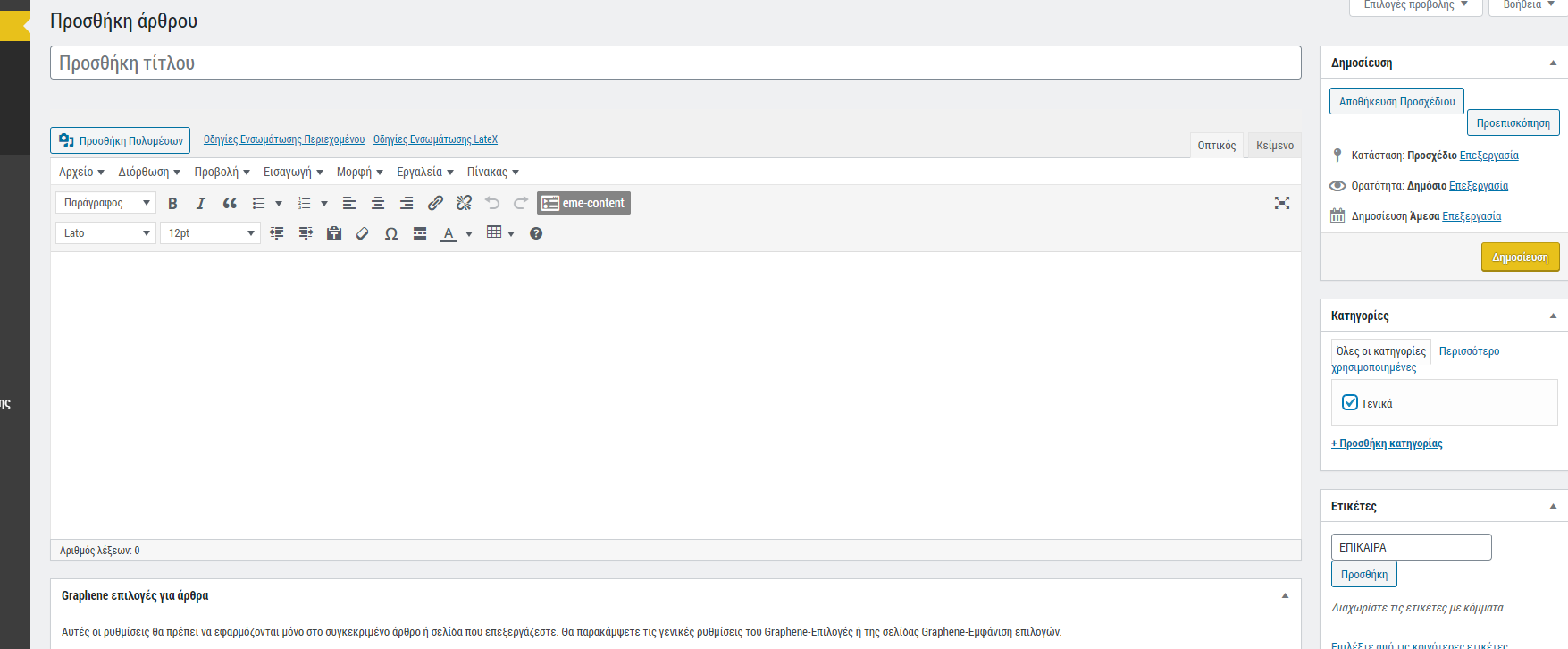 Αν έχω γράψει το άρθρο μου και έχω βάλει και την φωτογραφία που θέλω (οδηγίες γι αυτό στην επόμενη σελίδα) Γράφω στις Ετικέτες: ΕΠΙΚΑΙΡΑ (αρ 4), τσεκάρω στις Κατηγορίες το Γενικά (αρ. 5) και τέλος κάνω κλικ στη Δημοσίευση (αρ 6).Το άρθρο μου θα ανέβει στο blog. Μπορώ να το δω αμέσως.  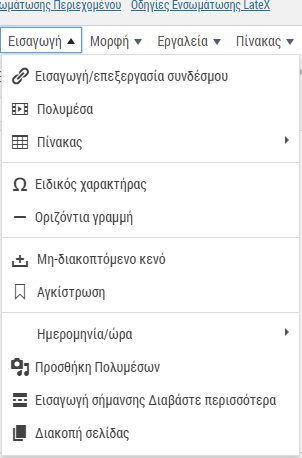 Αν θέλω να βάλω φωτογραφία πατάω Εισαγωγή (αρ 3) και μετά:          Προσθήκη ΠολυμέσωνΑμέσως μετά Μεταφόρτωση Αρχείων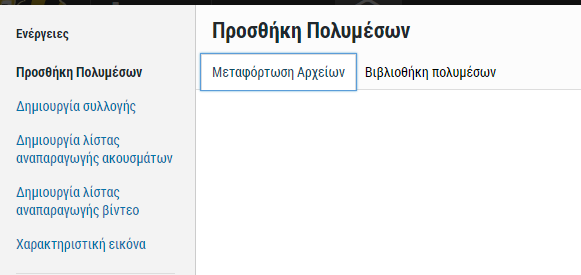 Όπου θα πάω στην επιφάνεια του υπολογιστή μου ή όπου έχω σώσει την φωτο που θέλω και θα πατήσω 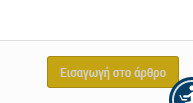 Έτσι και η φωτογραφία μου θα ενσωματωθεί στο άρθρο μου.Σημειώσεις:Αν έχω γράψει το κείμενό μου στο τετράδιο εργασιών και το έχω φωτογραφήσει μπορώ να το ανεβάσω σαν φωτογραφία ακολουθώντας τη διαδικασία που λέει πώς ανεβάζω φωτογραφία στην προηγούμενη σελίδα. 